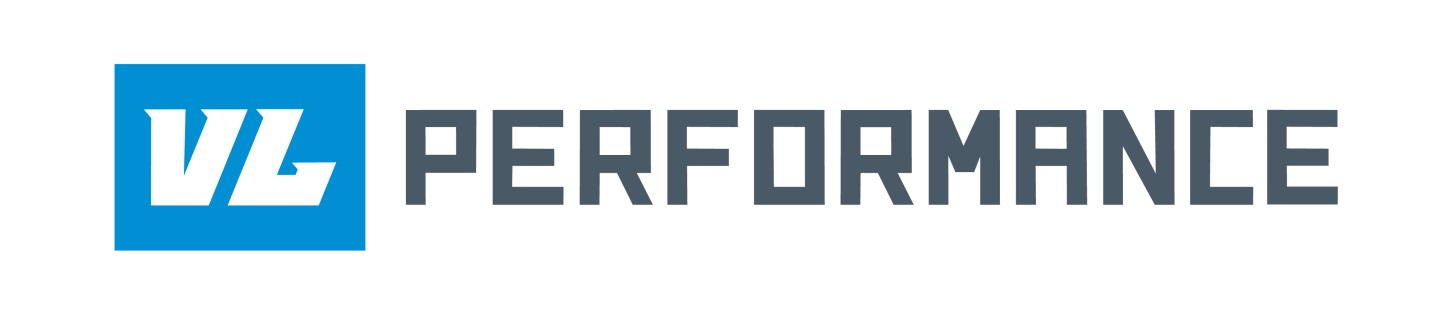 Fuel Injector Service FormCustomer name:                                                                                __                                    Date:                              _ Street Address (for return shipping):___________________________________________________________                                                                                                                City:                                                                                           State:                  Zip Code:___________________                               Phone:                                                                  E-mail:_______________________________________________                                                                                   Payment Method - Please check one box below. We will email you for information if blank. Credit Card Number:_________________________________ Exp. Date:_____/_____ CCV:_______PayPal: You will receive an email when services are complete with a link to pay via PayPalReturn shipping: USPS Priority (default) USPS Express UPS/FedEx Ground Overnight  Injector Brand/Size(if known):______________________________ Fuel Used: __________________  Vehicle(Yr/Make/Model):  	_____   _________   Describe below any issues that were experienced with the injectors, or areas where special attention  should be paid:____________________________________________________________________________  _________________________________________________________________________________________  _________________________________________________________________________________________Service Options: VLP Choice: $15 per injector for flow test only, or $25 per injector for flow test and cleaningVLP will flow test your injectors. If they do not require cleaning you will only be charged for the flow test. If cleaning is necessary we will continue with this process at our discretion. Both processes include a flow data sheet with test results. New seals and filters will  be replaced as necessary(extra charge will apply). Standard turn-around time is 3-4 days. Flow Testing and Cleaning: $25 per injector for flow test and cleaningVLP will flow test, clean, and re-test your injectors regardless of initial results. Includes a flow sheet with test results aswell as new seals and filters if applicable (additional charge). Standard turn-around time is 2-3 days. For expediting options see below.Important: We will email you once your service has been completed to discuss results and confirm billing and shipping info. Please do not call us for status updates.VL Performance is committed to excellent customer service and support. If you have any questions or concerns feel free to call us at 920-358-7570 ext. 1   Shipping Address: VL Performance                                     524 North Clark Street                                     Appleton, Wisconsin 54911